Приложение 1Технологическая карта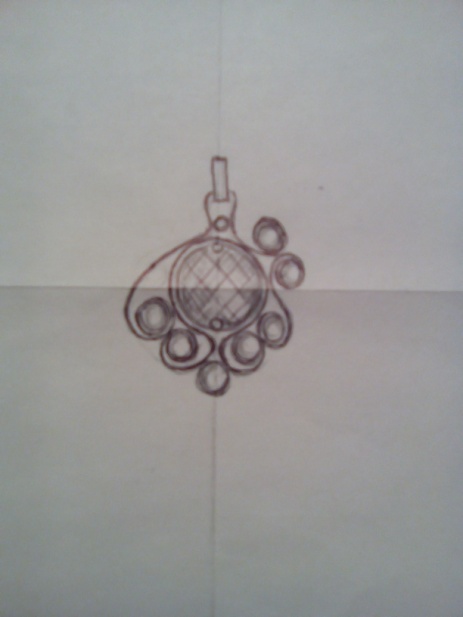 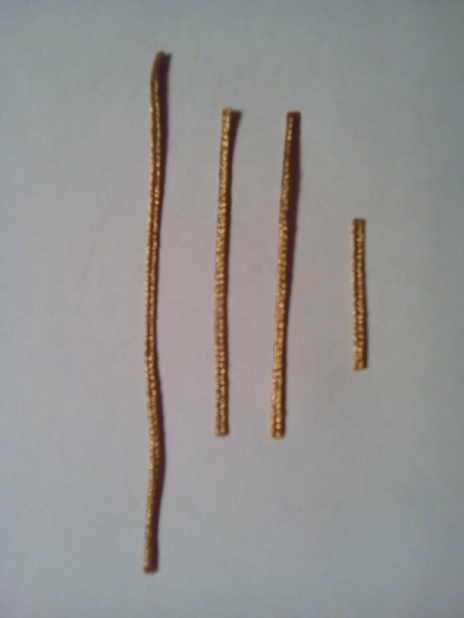 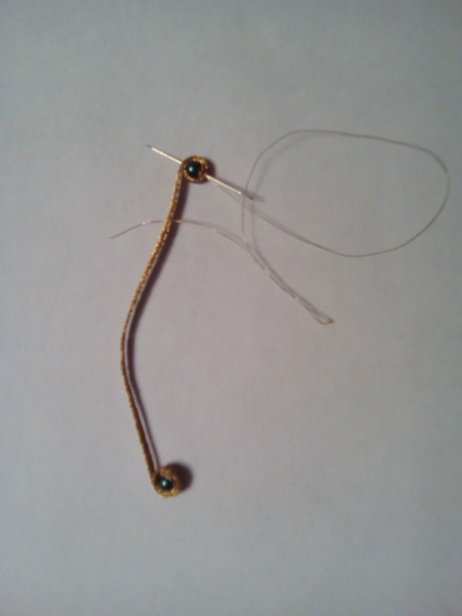 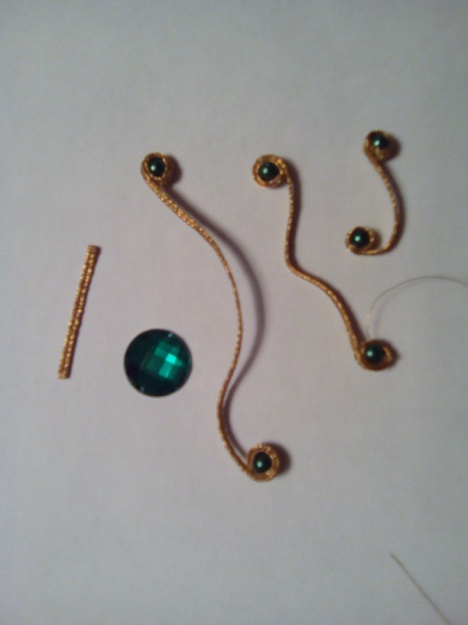 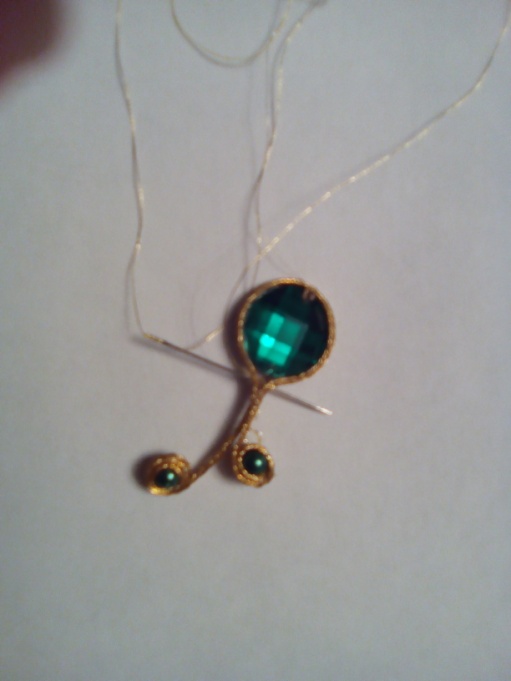 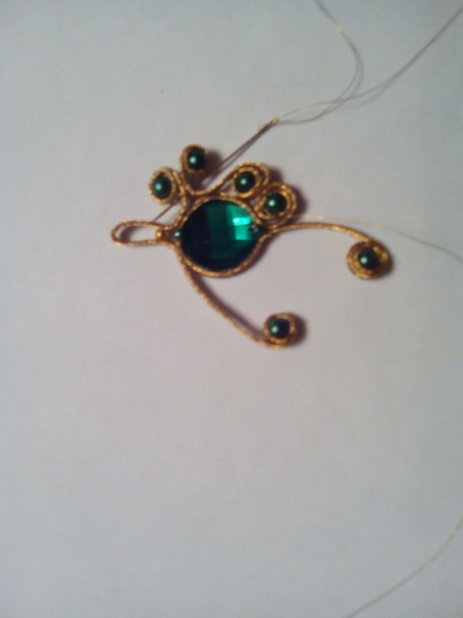 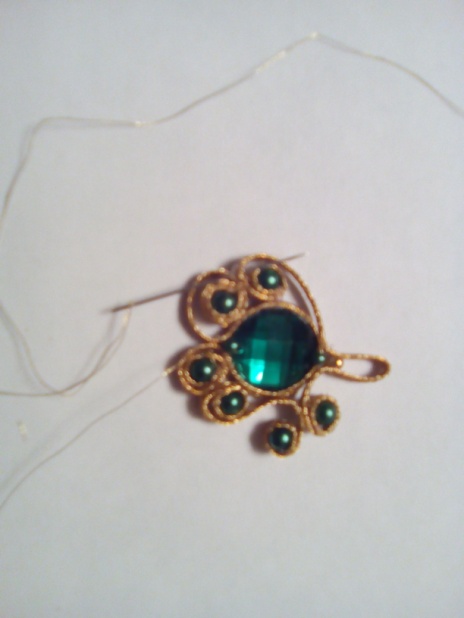 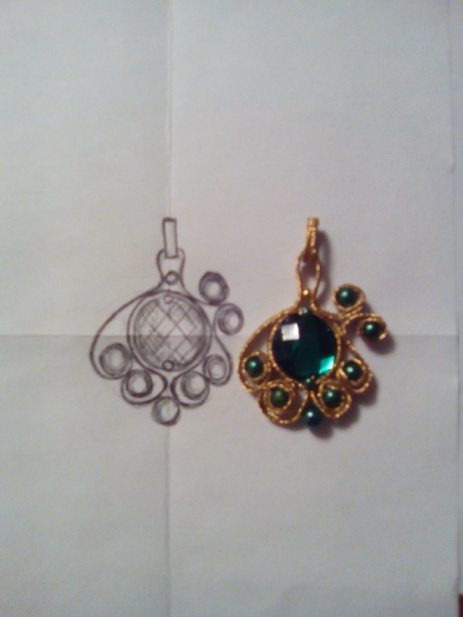 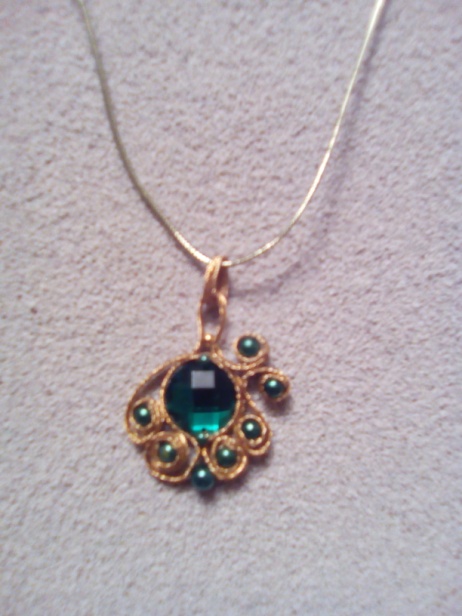 